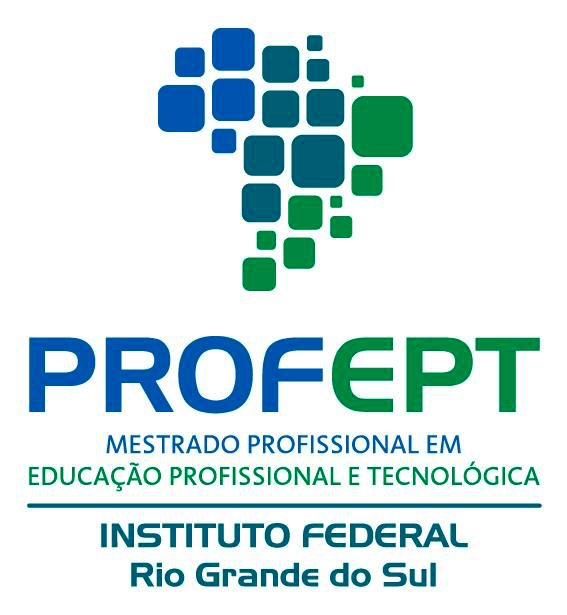 INSTITUTO FEDERAL DE EDUCAÇÃO, CIÊNCIA E TECNOLOGIA DO RIO GRANDE DO SULCAMPUS PORTO ALEGREPROGRAMA DE PÓS-GRADUAÇÃO EM EDUCAÇÃO PROFISSIONAL E TECNOLÓGICANOME DO ESTUDANTETÍTULO DO TRABALHOLocalDataNOME DO ESTUDANTETÍTULO DO TRABALHOProjeto de pesquisa apresentado ao Comitê de Ética em Pesquisa do Instituto Federal do Rio Grande do Sul, como parte dos requisitos para a obtenção do título de Mestre/Mestra em Educação Profissional e Tecnológica.Orientador: (Nome do orientador)LocalDataRESUMODeve-se ressaltar de forma clara e sintética a natureza e o objetivo do trabalho, o  método que foi empregado, os resultados esperados, seu  valor  e  originalidade.  O resumo  deve conter apenas um parágrafo  com no mínimo 150 e no máximo 500 palavras. Sugere-se que no texto do resumo sejam utilizadas as palavras ProfEPT, Ensino, Educação Profissional e Tecnológica e produto educacional.Palavras-Chave: mínimo três, máximo cinco, separadas por ponto final e iniciadas com letra maiúscula.DESENHO DA PESQUISATrata-se de um resumo com maior detalhamento quanto à metodologia.SUMÁRIO 1 INTRODUÇÃO	A introdução abre o projeto propriamente dito. Tem a finalidade de apresentar os motivos que levaram o autor a propor a pesquisa, contextualizando a temática a ser abordada no projeto e justificando a pesquisa a ser realizada. Assim, na introdução contextualize o tema, delimite o assunto, apresente um rápido histórico do problema e das soluções porventura já apresentadas, com breve revisão crítica das investigações anteriores; faça referência às fontes de material, aos métodos seguidos, às teorias ou aos conceitos que embasam o desenvolvimento e a argumentação, às eventuais faltas de informação, ao instrumental utilizado.A introdução deverá conter, ainda:a) Justificativa e relevância de forma textualizada, ou seja, sem numeração progressiva;b) Definição do problema.INDICAR QUE O PROJETO ESTÁ VINCULADO AO PROGRAMA DE PÓS-GRADUAÇÃO EM EDUCAÇÃO PROFISSIONAL E TECNOLÓGICA (ProfEPT), a linha de pesquisa e o orientador (que faz parte da equipe da pesquisa)2 HIPÓTESE3 OBJETIVO GERAL E OBJETIVOS ESPECÍFICOS4 REFERENCIAL TEÓRICOÉ uma análise comentada sobre o que já foi publicado sobre o assunto da pesquisa, buscando mostrar os pontos de vista convergentes e divergentes entre os  autores.  Traça-se um  quadro  teórico e  elabora-se  a  estruturação  conceitual  que  subsidiará  o  desenvolvimento da pesquisa.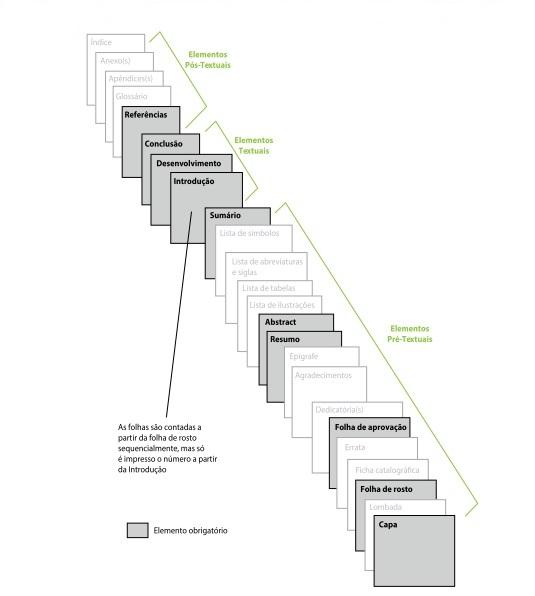 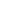 Fonte: INSTITUTO FEDERAL DE SANTA CATARINA (2016)5 PROPOSTA DE PRODUTO	Apresentar uma descrição do produto vinculado ao projeto de mestrado, tomando como base os produtos educacionais definidos pelos documentos da área de ensino da Capes. Sugere-se a utilização da terminologia de produto educacional conforme documento de área.6 METODOLOGIA	Apresentar aspectos inerentes à metodologia de pesquisa a ser utilizada e todos os procedimentos empregados ao longo do trabalho a fim de permitir ao leitor uma compreensão inequívoca, desde o problema de pesquisa até os resultados esperados. É necessário expressar claramente:NÚMERO E DESCRIÇÃO DOS PARTICIPANTES DA PESQUISALOCAL DA PESQUISAINSTRUMENTOS DE COLETA/PRODUÇÃO DE DADOSMETODOLOGIA DE ANÁLISE DE DADOS7 ASPECTOS ÉTICOS	Apresentar demais aspectos éticos ainda não mencionados na metodologia. Esta seção pode ser subdividida em quatro subseções (que devem ser incluídas no sumário), como seguem:7.1 CRITÉRIOS DE INCLUSÃO 	Quais os critérios para incluir participantes na pesquisa? 7.2 CRITÉRIOS DE EXCLUSÃO	Quais os critérios para excluir participantes na pesquisa?7.3 RISCOS	Quais os riscos que alguém pode sofrer ao participar da pesquisa? 7.4 BENEFÍCIOS	Quais os benefícios em participar da pesquisa? 8 DESFECHO PRIMÁRIO	Apresentar as perspectivas da pesquisa, tais como resultados esperados e impactos do produto para a área de ensino.9 CRONOGRAMA	O cronograma diz respeito à pesquisa, e não ao mestrado. Sendo assim, deve iniciar na data da submissão do projeto ao CEP ou em data posterior. Deve ser organizado por etapas, com datas de início (DD/MM/ANO) e de término (DD/MM/ANO) para cada etapa.IMPORTANTE: A ETAPA DE COLETA/PRODUÇÃO DE DADOS QUE ENVOLVA SERES HUMANOS SÓ PODE SER INICIADA APÓS APROVAÇÃO PELO CEP - CALCULAR EM TORNO DE 3 MESES APÓS A SUBMISSÃO AO CEP.REFERÊNCIASAlinhar texto à esquerdaEspaçamento passa a ser de 1,0 cm com entrelinha de 1,0 cm em brancoFormas de citação conforme a ABNT NBR 10520:2002;Formas de referências conforme a ABNT NBR 6023:2018;APÊNDICE A – TÍTULOOs apêndices são textos e/ou documentos elaborados pelo autor para  complementar o  texto  principal. Trata-se de um elemento opcional.ANEXO A – TÍTULO DO ANEXO	Elemento opcional. O anexo é um “texto ou documento não elaborado pelo  autor,  que  serve  de  fundamentação,  comprovação  e  ilustração”